CITY OF 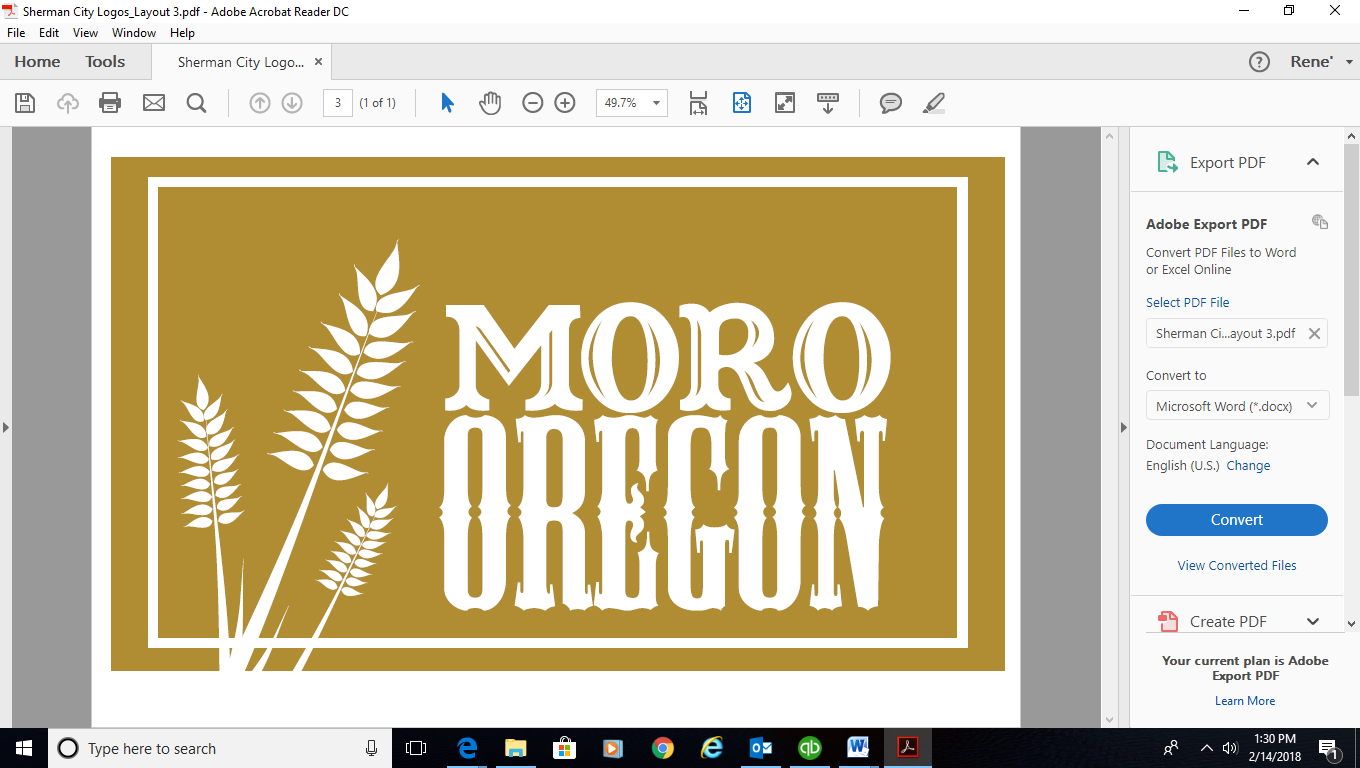 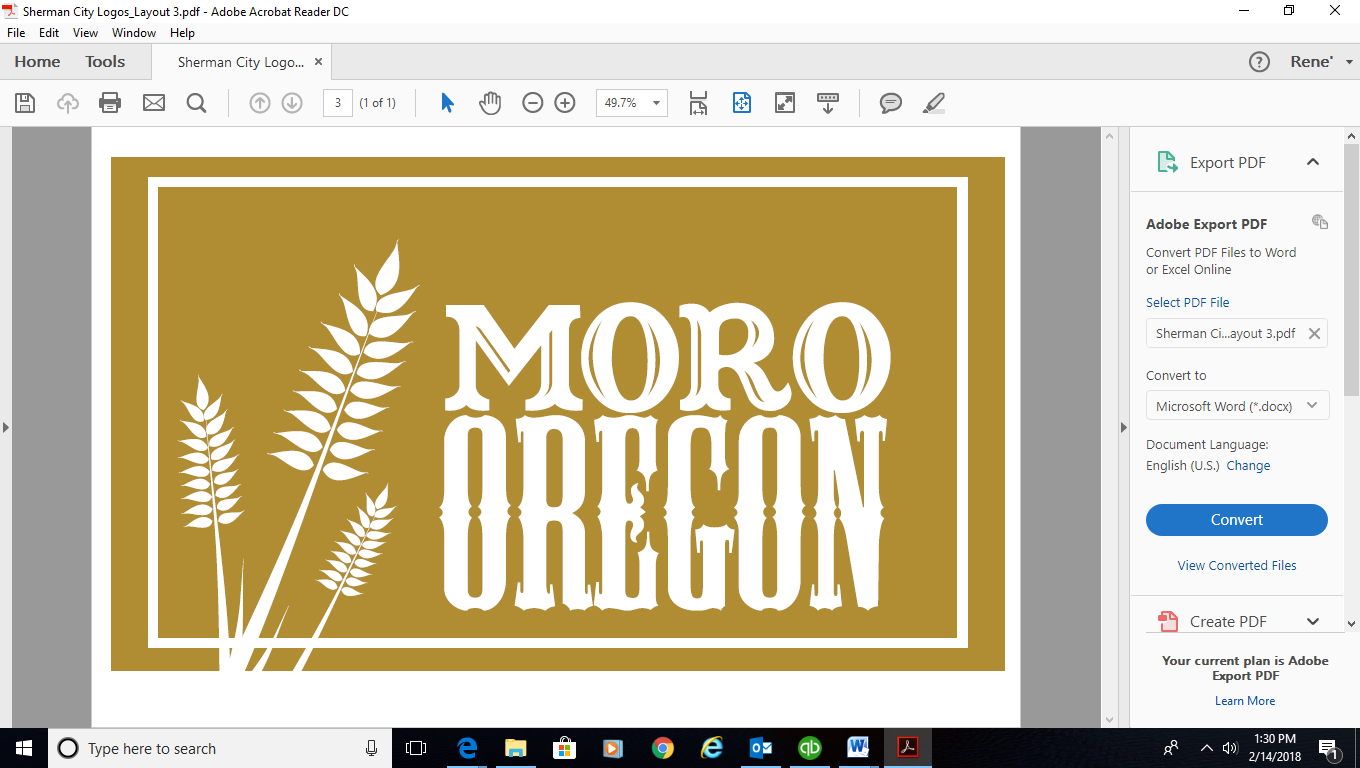 P.O. BOX 231  104 FIRST STREET  MORO, OREGON  97039PHONE: 541-565-3535  FAX: 541-565-3535 EMAIL: morocityhall@cityofmoro.net   WEBSITE: www.cityofmoro.net   Annual Review- Water & Sewer ServiceBusiness Name: ____________________________________________________________________________Service Address: ____________________________________________________________________________Mailing Address: ____________________________________________________________________________Main Phone #: __________________________________Cell Phone #:_________________________________Email Address: ______________________________________________________________________________Preferred method of Contact: __________________________________________________________________In an effort to maintain up to date records for the City of Moro’s Utility Services, please complete the follow sections which are applicable for your business.  When complete please return by mail or deliver to City Hall. It is the reporting party’s responsibility to make City Staff aware of any changes that would affect the monthly utility bill, within 30 days of the change.Motels/ HotelsNumber of Units available for rent/ Lease___________________________________________RV Park-	Number of RV spaces available for rent- ____________________________________________School/ Education-	Number of Students enrolled-_____________________________________________________Food service/ Restaurant/ Cafe-	Number of Seats -_______________________________________________________________Commercial /Industrial Occupant (Govt., City, County, Private)Number of full-time Employees on Payroll___________________________________________Number of Part-time employees on Payroll__________________________________________Laundromats-Number of Washing machines (Laundromat) _________________________________________Event Center/ Other Public Meeting Places-Number of Other Public Meeting Places______________________________________________By signing this form, I attest that the information presented on this form is true and accurate.  Any attempt to alter reporting information in any way may result in the termination of City provided utility services.Applicant Signature: ______________________________________________________Date:__________________In signing capacity as:_______________________________________________________The City of Moro is an Equal Opportunity Employer and ProviderRevised 12/2022Check this Box, if there are no changes to report from the previous year’s filing.For Office Use OnlyMeets Criteria:Received Date:Received By:Approval Date:Action to take: